Fra: Mette Rindom Nørrelykke <mrn@aller-aqua.dk>Emne: Økologisk ørredfoderDato: 24. feb. 2014 14.26.03 CETTil: "David@fiskehandlerne.dk" <David@fiskehandlerne.dk>Cc: Ole Schmidt <os@aller-aqua.dk>Kære David Mouritzen,Jeg kan forstå at du har rettet forespørgsel til Aller Aqua, vedrørende ethoxyquin i økologisk ørredfoder.Der bliver ikke brugt ethoxyquin i økologisk ørredfoder, hverken på råvareniveau eller færdigvareniveau.Foderet tilsættes derimod en lille mængde naturlige antioxidanter, bl.a. rosmarinekstrakt, for at undgå harskning.Leverandører af de økologiske råvarer vi bruger er godkendt af de danske myndigheder og det tyske Naturland.Økologisk produktion varsles hver gang til de danske myndigheder, som derefter har uhindret mulighed for at overvåge produktionen og tage prøver.Jeg håber at det var svar på dit spørgsmål, ellers er du velkomment til at kontakte os igen.Med venlig hilsen/Kind regardsMette R. NørrelykkeQuality & Technology Manager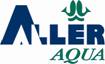 ALLER AQUAAllervej 130, DK-6070 ChristiansfeldTel: +45 7022 1910D: +45 3841 2034; M: +45 2497 1577, E-mail: mrn@aller-aqua.dk 